ПОЛОЖЕНИЕо районном фотоконкурсе «С туризмом по жизни»ОБЩИЕ ПОЛОЖЕНИЯ Районный фотоконкурс «С туризмом по жизни» проводится в рамках муниципального этапа краевого конкурса на лучшую организацию Недели туризма в образовательных учреждениях Амурского муниципального района (далее - Фотоконкурс). Настоящее	Положение	регламентирует	порядок проведения Фотоконкурса.Организатором Фотоконкурса является МБУ  ЦДЮТиЭ г. Амурска.ЦЕЛИ И ЗАДАЧИ ФОТОКОНКУРСАОсновными целями проведения Фотоконкурса являются:позиционирование Амурского муниципального района, как территории новых туристических возможностей;накопление материала о туристической привлекательности района;выявление и поощрение талантливых фотохудожников.ОРГКОМИТЕТ ФОТОКОНКУРСАОбщее	руководство	подготовкой	и	проведение Фотоконкурса осуществляет Оргкомитет.Оргкомитет Фотоконкурса:контролирует проведение Фотоконкурса;регистрирует и систематизирует материалы, представленные на конкурс;проводит оценку работ, представленных на конкурс;утверждает победителей и призеров конкурса;организует выставку конкурсных работКоординатор конкурса – Калинич Лилия Анатольевна, педагог МБУ ЦДЮТиЭ г. Амурска, телефон  – 8 (42142) 9-96-73.КОНКУРСНЫЕ НОМИНАЦИИ	К	участию	в	Фотоконкурсе	допускаются	учителя, учащиеся образовательных учреждений города разного типа и вида, воспитанники детских общественных объединений, НКО (некоммерческих организаций), СОНКО (социально ориентированных некоммерческих организаций);Конкурс проводится по следующим номинациям:«Обязательно к посещению» - фотографии, показывающие достопримечательности, туристские стоянки, памятники природы Амурского муниципального района, Хабаровского края;«Лови момент» - фотографии удачно "пойманных моментов" путешествий и походов с любых туристических маршрутов и экспедиций по Амурскому муниципальному  району, Хабаровскому краю;«Юный турист» - фотографии, на которых запечатлены дети и подростки в условиях похода или демонстрирующие экипировку и снаряжение туриста.УСЛОВИЯ ПРОВЕДЕНИЯ И УЧАСТИЯ В ФОТОКОНКУРСЕ	Фотоконкурс проводится с 16 сентября по 16 октября 2019 года в два этапа:отборочный (прием работ на Фотоконкурс) – с 16 сентября по 10 октября 2019 года;заключительный (рассмотрение работ и определение победителей путем Интернет голосования) – с 10 по 16 октября 2019 года.Для участия в Фотоконкурсе необходимо до 10 октября 2019 года подать заявку (Приложение 1) и конкурсные работы в оргкомитет по адресу: г. Амурск, проспект Октябрьский, 22 каб. 9, или по адресу электронной почты: detyuntur4673.amursk@yandex.ru.Претендент может подать заявку на участие в Фотоконкурсе в нескольких номинациях. (Приложение 1)Количество работ от одного участника на каждую номинацию не более 1Фоторабота должна соответствовать тематике конкурса.Каждый файл фото должен быть подписан (иметь название и автора)Присланные на Фотоконкурс работы не возвращаются и не рецензируются.Организатор вправе использовать присланные на Фотоконкурс фотографии следующими способами (без выплаты авторского вознаграждения): воспроизводить Фотографии (публиковать их в СМИ и иных информационно-рекламных материалах, размещать на плакатах, билбордах, посвящённых Фотоконкурсу); демонстрировать фотографии на фотовыставках и других публичных мероприятиях; публиковать фотографии в средствах массовой информации.Присланная работа не будет допускаться к участию в Конкурсе, если: работа не соответствует тематике Конкурса; фото скопировано из интернета, т.е. нарушены  авторские  права  на  интеллектуальную  собственность третьих лиц; отсутствует полная и достоверная информация об авторе; фотоколлаж; работа содержит нецензурную лексику и ее    производные, а также намеки на употребление лексических единиц, подпадающих под это определение.Фотоработы для конкурса присылать на электронный адрес  zokotuha@inbox.ru Интернет голосование проходит на сайте МБУ ЦДЮТиЭ г. Амурска. Для голосования необходимо в комментариях указать номер фотографии.ТРЕБОВАНИЯ К ОФОРМЛЕНИЮ РАБОТОбъект съемки должен быть четким. Пересылать фотографии следует в формате JPEG без сжатия. Размер фотографии должен быть не менее 1600*1200 пикселей, разрешение 300 dpi. Фотографии, вставленные в документ WORD, не принимаются.Фотоработы могут быть как цветные, так и черно-белые.К Фотоработам обязательно прилагается заявка на участие в Фотоконкурсе (Приложение 1).Каждая фоторабота должна быть подписана - название, автор. (Приложение2)ОПРЕДЕЛЕНИЕ И НАГРАЖДЕНИЕ ПОБЕДИТЕЛЕЙРезультаты Конкурса размещаются Оргкомитетом на сайте МБУ ЦДЮТиЭ г. Амурска http://turcentr.ucoz.ru в течение 1 месяца со дня принятия решения. Интернет голосование проходит после окончания приема Фоторабот. По итогам интернет голосования определяются победители и призеры в каждой номинации. Победители и призеры Фотоконкурса, награждаются грамотами управления образования администрации Амурского муниципального района.Участники Фотоконкурса получают свидетельства об участии в электронной форме.Результаты Конкурса размещаются Оргкомитетом на сайте МБУ ЦДЮТиЭ г. Амурска http://turcentr.ucoz.ru в течение 1 месяца со дня принятия решения.Интернет голосование проходит после окончания приема Фоторабот.По итогам интернет голосования определяются победители и призеры в каждой номинации.Победители и призеры Фотоконкурса, награждаются грамотами  центра детско-юношеского туризма и экскурсий г. Амурска. Участники Фотоконкурса получают свидетельства об участии в электронной форме.ЗАЯВКАна участие в районном фотоконкурсе «С туризмом по жизни»,в рамках муниципального этапа краевого конкурса на лучшую организациюНедели туризма в образовательных учреждениях Амурского муниципального района(наименование образовательного учреждения)Подпись руководителя учрежденияПример пересылаемого файла с фото.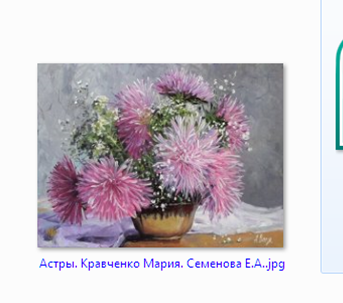 Приложение  к письму Приложение  к письму Приложение  к письму Приложение  к письму от№Приложение 1 к Положению о районном Фотоконкурсе «С туризмом по жизни»№Фамилия, имя участникаНоминацияНазвание работыФИО руководителя123Приложение 2 к Положению о районном Фотоконкурсе «С туризмом по жизни»